AUTORITZACIÓ DE SORTIDES  CURS 2022-2023Jo___________________________________ amb DNI __________________ i com a pare/mare/tutor de l’alumne  __________________________________,  AUTORITZO al meu fill/a a realitzar totes les sortides complementàries que apareixen en el Pla Anual del curs i que han estat aprovades pel Consell Escolar del centre.Tanmateix accepto les normes i decisions que adopti el professorat i l’escola.Signatura pare/mare/tutor:___________________________ ,  ____ de/d' __________________ de 2022.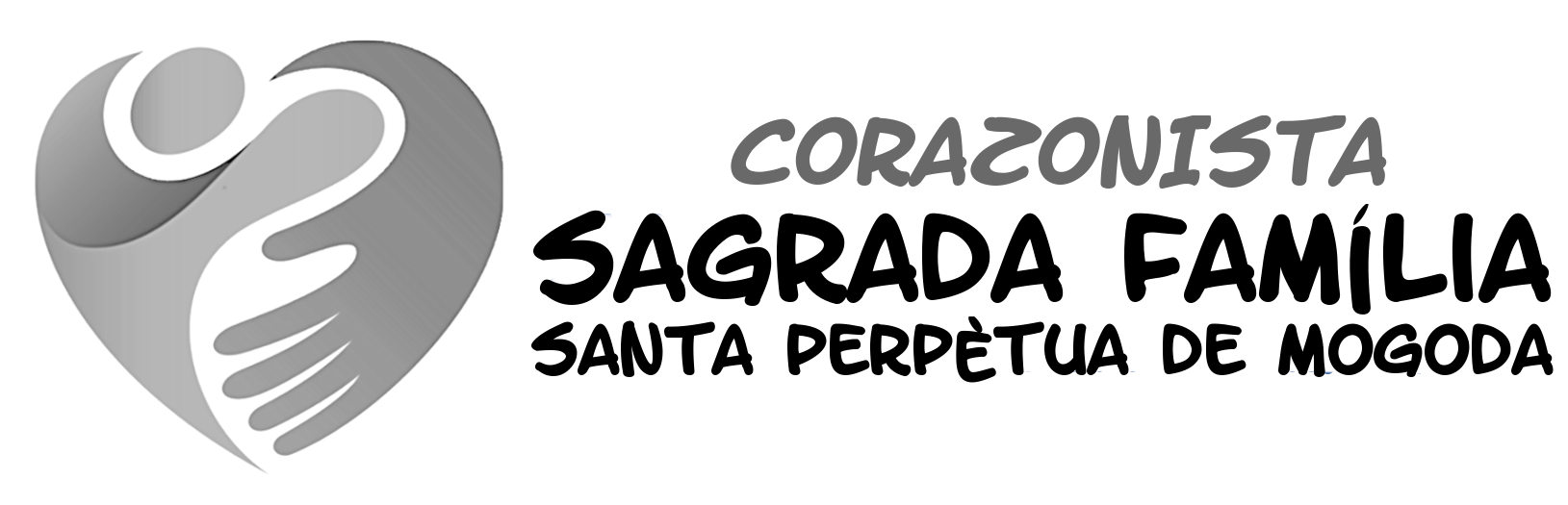 AUTORITZACIÓ DE TRANSPORT EN VEHICLE NO SANITARI CURS 2022-2023Jo___________________________________ amb DNI _______________ i domiciliat a (adreça) _____________________________ de (població) ________________________  província de __________________ com representat legal de l’alumne ________________________________________. que  participarà en les diferents activitats i sortides proposades pel Col·legi Sagrada Família de Santa Perpètua de Mogoda durant el curs 2022-2023, AUTORITZO a fer el transport del menor nomenat/da en un vehicle no sanitari en cas de necessitat no urgent. En cas d'urgència sempre s'avisarà a una ambulància. 						 Signatura pare/mare/tutor:___________________________ ,  ____ de/d' __________________ de 2022.